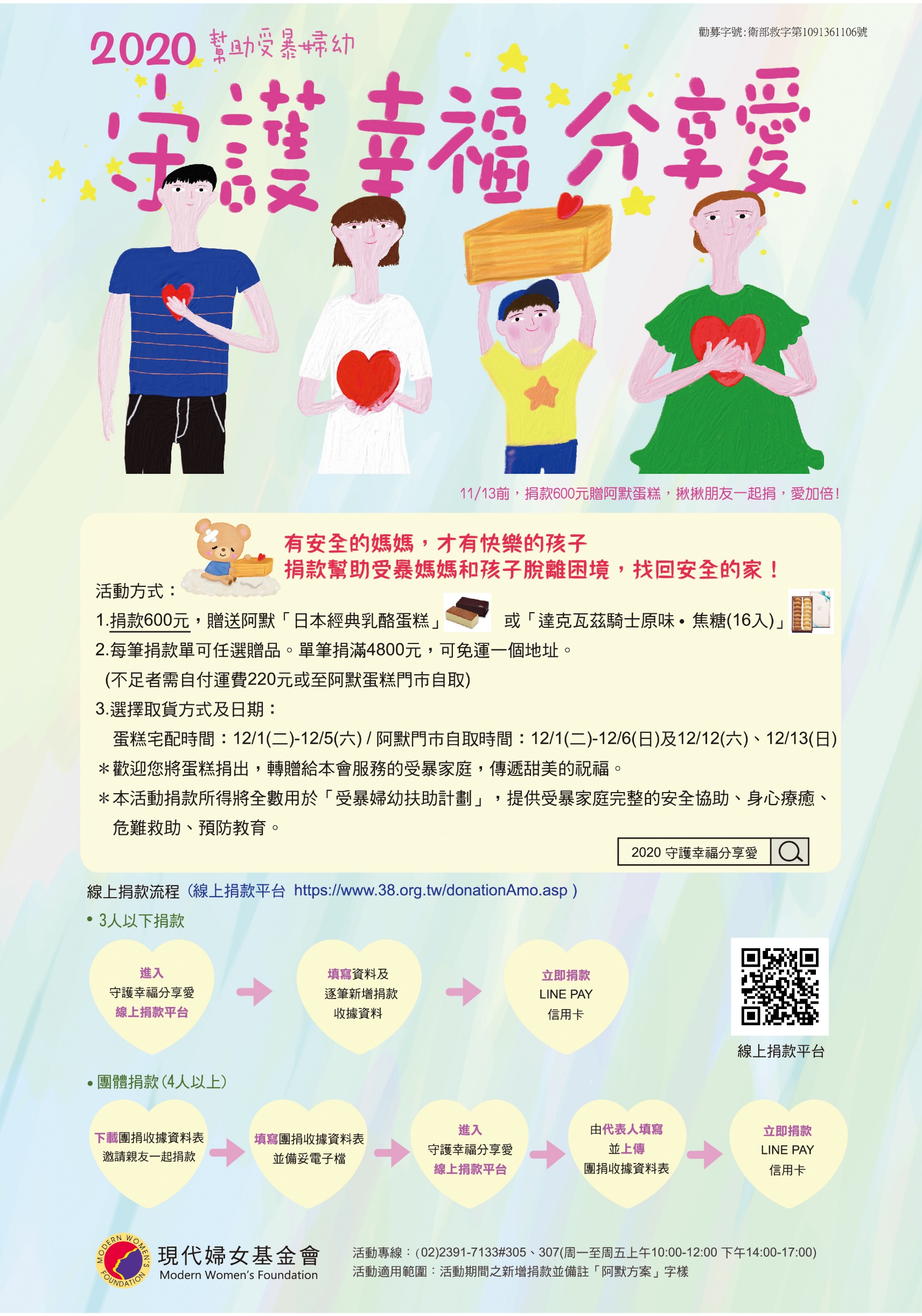   現代婦女基金會 2020守護幸福分享愛 團捐收據資料表   捐款600元，贈送阿默「日本經典乳酪蛋糕」一條 或 「達克瓦茲騎士(原味.焦糖16入) 」一盒單筆捐滿4800元，可免運一個地址。滿9600元可免運兩個地址，以此類推。活動期間：即日起至2020/11/13(五)。  感謝您對受暴家庭的支持與陪伴！  現代婦女基金會 2020守護幸福分享愛 團捐收據資料表   捐款600元，贈送阿默「日本經典乳酪蛋糕」一條 或 「達克瓦茲騎士(原味.焦糖16入) 」一盒單筆捐滿4800元，可免運一個地址。滿9600元可免運兩個地址，以此類推。活動期間：即日起至2020/11/13(五)。  感謝您對受暴家庭的支持與陪伴！  現代婦女基金會 2020守護幸福分享愛 團捐收據資料表   捐款600元，贈送阿默「日本經典乳酪蛋糕」一條 或 「達克瓦茲騎士(原味.焦糖16入) 」一盒單筆捐滿4800元，可免運一個地址。滿9600元可免運兩個地址，以此類推。活動期間：即日起至2020/11/13(五)。  感謝您對受暴家庭的支持與陪伴！  現代婦女基金會 2020守護幸福分享愛 團捐收據資料表   捐款600元，贈送阿默「日本經典乳酪蛋糕」一條 或 「達克瓦茲騎士(原味.焦糖16入) 」一盒單筆捐滿4800元，可免運一個地址。滿9600元可免運兩個地址，以此類推。活動期間：即日起至2020/11/13(五)。  感謝您對受暴家庭的支持與陪伴！  現代婦女基金會 2020守護幸福分享愛 團捐收據資料表   捐款600元，贈送阿默「日本經典乳酪蛋糕」一條 或 「達克瓦茲騎士(原味.焦糖16入) 」一盒單筆捐滿4800元，可免運一個地址。滿9600元可免運兩個地址，以此類推。活動期間：即日起至2020/11/13(五)。  感謝您對受暴家庭的支持與陪伴！  現代婦女基金會 2020守護幸福分享愛 團捐收據資料表   捐款600元，贈送阿默「日本經典乳酪蛋糕」一條 或 「達克瓦茲騎士(原味.焦糖16入) 」一盒單筆捐滿4800元，可免運一個地址。滿9600元可免運兩個地址，以此類推。活動期間：即日起至2020/11/13(五)。  感謝您對受暴家庭的支持與陪伴！  現代婦女基金會 2020守護幸福分享愛 團捐收據資料表   捐款600元，贈送阿默「日本經典乳酪蛋糕」一條 或 「達克瓦茲騎士(原味.焦糖16入) 」一盒單筆捐滿4800元，可免運一個地址。滿9600元可免運兩個地址，以此類推。活動期間：即日起至2020/11/13(五)。  感謝您對受暴家庭的支持與陪伴！  現代婦女基金會 2020守護幸福分享愛 團捐收據資料表   捐款600元，贈送阿默「日本經典乳酪蛋糕」一條 或 「達克瓦茲騎士(原味.焦糖16入) 」一盒單筆捐滿4800元，可免運一個地址。滿9600元可免運兩個地址，以此類推。活動期間：即日起至2020/11/13(五)。  感謝您對受暴家庭的支持與陪伴！  現代婦女基金會 2020守護幸福分享愛 團捐收據資料表   捐款600元，贈送阿默「日本經典乳酪蛋糕」一條 或 「達克瓦茲騎士(原味.焦糖16入) 」一盒單筆捐滿4800元，可免運一個地址。滿9600元可免運兩個地址，以此類推。活動期間：即日起至2020/11/13(五)。  感謝您對受暴家庭的支持與陪伴！  現代婦女基金會 2020守護幸福分享愛 團捐收據資料表   捐款600元，贈送阿默「日本經典乳酪蛋糕」一條 或 「達克瓦茲騎士(原味.焦糖16入) 」一盒單筆捐滿4800元，可免運一個地址。滿9600元可免運兩個地址，以此類推。活動期間：即日起至2020/11/13(五)。  感謝您對受暴家庭的支持與陪伴！  現代婦女基金會 2020守護幸福分享愛 團捐收據資料表   捐款600元，贈送阿默「日本經典乳酪蛋糕」一條 或 「達克瓦茲騎士(原味.焦糖16入) 」一盒單筆捐滿4800元，可免運一個地址。滿9600元可免運兩個地址，以此類推。活動期間：即日起至2020/11/13(五)。  感謝您對受暴家庭的支持與陪伴！  現代婦女基金會 2020守護幸福分享愛 團捐收據資料表   捐款600元，贈送阿默「日本經典乳酪蛋糕」一條 或 「達克瓦茲騎士(原味.焦糖16入) 」一盒單筆捐滿4800元，可免運一個地址。滿9600元可免運兩個地址，以此類推。活動期間：即日起至2020/11/13(五)。  感謝您對受暴家庭的支持與陪伴！  現代婦女基金會 2020守護幸福分享愛 團捐收據資料表   捐款600元，贈送阿默「日本經典乳酪蛋糕」一條 或 「達克瓦茲騎士(原味.焦糖16入) 」一盒單筆捐滿4800元，可免運一個地址。滿9600元可免運兩個地址，以此類推。活動期間：即日起至2020/11/13(五)。  感謝您對受暴家庭的支持與陪伴！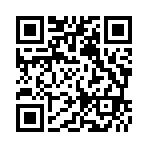  線上捐款團捐機構/團主團捐機構/團主團捐機構/團主團捐機構/團主團捐機構/團主團捐機構/團主團捐機構/團主團捐機構/團主團捐機構/團主本單贈品小計本單贈品小計本單贈品小計本單贈品小計本單贈品小計 日本經典乳酪蛋糕______  達克瓦茲騎士(原味.焦糖16入)_______ 日本經典乳酪蛋糕______  達克瓦茲騎士(原味.焦糖16入)_______ 日本經典乳酪蛋糕______  達克瓦茲騎士(原味.焦糖16入)_______ 不需贈品，(捐出    贈品數量) ____ 不需贈品，(捐出    贈品數量) ____ 團主email: 團主email: 團主email: 團主email: 團主email: 團主email: 團主email: 團主email: 團主email: 日本經典乳酪蛋糕______  達克瓦茲騎士(原味.焦糖16入)_______ 日本經典乳酪蛋糕______  達克瓦茲騎士(原味.焦糖16入)_______ 日本經典乳酪蛋糕______  達克瓦茲騎士(原味.焦糖16入)_______ 不需贈品，(捐出    贈品數量) ____ 不需贈品，(捐出    贈品數量) ____序號捐款人(收據抬頭)       團主請填第一位捐款人(收據抬頭)       團主請填第一位捐款人(收據抬頭)       團主請填第一位捐款金額捐款金額索取乳酪蛋糕數量索取達克瓦茲數量捐出贈品數量☆ 選擇電子收據上傳國稅局者填：身分證字號☆ 選擇紙本收據者號填：收據地址☆ 選擇電子收據上傳國稅局者填：身分證字號☆ 選擇紙本收據者號填：收據地址☆ 選擇電子收據上傳國稅局者填：身分證字號☆ 選擇紙本收據者號填：收據地址手機號碼手機號碼12345678910總計 備註: 備註: 備註: 備註: 備註:● 線上捐款：方便又快速！填妥上述收據資料表後→請至線上捐款平台https://www.38.org.tw/pay_Amo.asp              →填寫連絡人及取貨資料→上傳團捐收據資料表→線上付款  即可完成捐款流程！(線上捐款者免填下表)● 贈品資訊：乳酪蛋糕(冷藏宅配)：請於室溫16小時以內，放入冰箱冷藏。           　達克瓦茲騎士(冷藏宅配)：室溫25〫以下，請於室溫12小時內，放入冰箱冷藏。● 線上捐款：方便又快速！填妥上述收據資料表後→請至線上捐款平台https://www.38.org.tw/pay_Amo.asp              →填寫連絡人及取貨資料→上傳團捐收據資料表→線上付款  即可完成捐款流程！(線上捐款者免填下表)● 贈品資訊：乳酪蛋糕(冷藏宅配)：請於室溫16小時以內，放入冰箱冷藏。           　達克瓦茲騎士(冷藏宅配)：室溫25〫以下，請於室溫12小時內，放入冰箱冷藏。● 線上捐款：方便又快速！填妥上述收據資料表後→請至線上捐款平台https://www.38.org.tw/pay_Amo.asp              →填寫連絡人及取貨資料→上傳團捐收據資料表→線上付款  即可完成捐款流程！(線上捐款者免填下表)● 贈品資訊：乳酪蛋糕(冷藏宅配)：請於室溫16小時以內，放入冰箱冷藏。           　達克瓦茲騎士(冷藏宅配)：室溫25〫以下，請於室溫12小時內，放入冰箱冷藏。● 線上捐款：方便又快速！填妥上述收據資料表後→請至線上捐款平台https://www.38.org.tw/pay_Amo.asp              →填寫連絡人及取貨資料→上傳團捐收據資料表→線上付款  即可完成捐款流程！(線上捐款者免填下表)● 贈品資訊：乳酪蛋糕(冷藏宅配)：請於室溫16小時以內，放入冰箱冷藏。           　達克瓦茲騎士(冷藏宅配)：室溫25〫以下，請於室溫12小時內，放入冰箱冷藏。● 線上捐款：方便又快速！填妥上述收據資料表後→請至線上捐款平台https://www.38.org.tw/pay_Amo.asp              →填寫連絡人及取貨資料→上傳團捐收據資料表→線上付款  即可完成捐款流程！(線上捐款者免填下表)● 贈品資訊：乳酪蛋糕(冷藏宅配)：請於室溫16小時以內，放入冰箱冷藏。           　達克瓦茲騎士(冷藏宅配)：室溫25〫以下，請於室溫12小時內，放入冰箱冷藏。● 線上捐款：方便又快速！填妥上述收據資料表後→請至線上捐款平台https://www.38.org.tw/pay_Amo.asp              →填寫連絡人及取貨資料→上傳團捐收據資料表→線上付款  即可完成捐款流程！(線上捐款者免填下表)● 贈品資訊：乳酪蛋糕(冷藏宅配)：請於室溫16小時以內，放入冰箱冷藏。           　達克瓦茲騎士(冷藏宅配)：室溫25〫以下，請於室溫12小時內，放入冰箱冷藏。● 線上捐款：方便又快速！填妥上述收據資料表後→請至線上捐款平台https://www.38.org.tw/pay_Amo.asp              →填寫連絡人及取貨資料→上傳團捐收據資料表→線上付款  即可完成捐款流程！(線上捐款者免填下表)● 贈品資訊：乳酪蛋糕(冷藏宅配)：請於室溫16小時以內，放入冰箱冷藏。           　達克瓦茲騎士(冷藏宅配)：室溫25〫以下，請於室溫12小時內，放入冰箱冷藏。● 線上捐款：方便又快速！填妥上述收據資料表後→請至線上捐款平台https://www.38.org.tw/pay_Amo.asp              →填寫連絡人及取貨資料→上傳團捐收據資料表→線上付款  即可完成捐款流程！(線上捐款者免填下表)● 贈品資訊：乳酪蛋糕(冷藏宅配)：請於室溫16小時以內，放入冰箱冷藏。           　達克瓦茲騎士(冷藏宅配)：室溫25〫以下，請於室溫12小時內，放入冰箱冷藏。● 線上捐款：方便又快速！填妥上述收據資料表後→請至線上捐款平台https://www.38.org.tw/pay_Amo.asp              →填寫連絡人及取貨資料→上傳團捐收據資料表→線上付款  即可完成捐款流程！(線上捐款者免填下表)● 贈品資訊：乳酪蛋糕(冷藏宅配)：請於室溫16小時以內，放入冰箱冷藏。           　達克瓦茲騎士(冷藏宅配)：室溫25〫以下，請於室溫12小時內，放入冰箱冷藏。● 線上捐款：方便又快速！填妥上述收據資料表後→請至線上捐款平台https://www.38.org.tw/pay_Amo.asp              →填寫連絡人及取貨資料→上傳團捐收據資料表→線上付款  即可完成捐款流程！(線上捐款者免填下表)● 贈品資訊：乳酪蛋糕(冷藏宅配)：請於室溫16小時以內，放入冰箱冷藏。           　達克瓦茲騎士(冷藏宅配)：室溫25〫以下，請於室溫12小時內，放入冰箱冷藏。● 線上捐款：方便又快速！填妥上述收據資料表後→請至線上捐款平台https://www.38.org.tw/pay_Amo.asp              →填寫連絡人及取貨資料→上傳團捐收據資料表→線上付款  即可完成捐款流程！(線上捐款者免填下表)● 贈品資訊：乳酪蛋糕(冷藏宅配)：請於室溫16小時以內，放入冰箱冷藏。           　達克瓦茲騎士(冷藏宅配)：室溫25〫以下，請於室溫12小時內，放入冰箱冷藏。● 線上捐款：方便又快速！填妥上述收據資料表後→請至線上捐款平台https://www.38.org.tw/pay_Amo.asp              →填寫連絡人及取貨資料→上傳團捐收據資料表→線上付款  即可完成捐款流程！(線上捐款者免填下表)● 贈品資訊：乳酪蛋糕(冷藏宅配)：請於室溫16小時以內，放入冰箱冷藏。           　達克瓦茲騎士(冷藏宅配)：室溫25〫以下，請於室溫12小時內，放入冰箱冷藏。● 線上捐款：方便又快速！填妥上述收據資料表後→請至線上捐款平台https://www.38.org.tw/pay_Amo.asp              →填寫連絡人及取貨資料→上傳團捐收據資料表→線上付款  即可完成捐款流程！(線上捐款者免填下表)● 贈品資訊：乳酪蛋糕(冷藏宅配)：請於室溫16小時以內，放入冰箱冷藏。           　達克瓦茲騎士(冷藏宅配)：室溫25〫以下，請於室溫12小時內，放入冰箱冷藏。● 線上捐款：方便又快速！填妥上述收據資料表後→請至線上捐款平台https://www.38.org.tw/pay_Amo.asp              →填寫連絡人及取貨資料→上傳團捐收據資料表→線上付款  即可完成捐款流程！(線上捐款者免填下表)● 贈品資訊：乳酪蛋糕(冷藏宅配)：請於室溫16小時以內，放入冰箱冷藏。           　達克瓦茲騎士(冷藏宅配)：室溫25〫以下，請於室溫12小時內，放入冰箱冷藏。● 使用「信用卡授權書」、「ATM轉帳」捐款者，請填妥下表後回傳，傳真(02)2391-7129，e-mail：mwfpr@38.org.tw   並來電本會公益行銷部確認(02)2391-7133#305、307  (週一至週五10:00-12:00 / 14:00-17:00)。● 使用「信用卡授權書」、「ATM轉帳」捐款者，請填妥下表後回傳，傳真(02)2391-7129，e-mail：mwfpr@38.org.tw   並來電本會公益行銷部確認(02)2391-7133#305、307  (週一至週五10:00-12:00 / 14:00-17:00)。● 使用「信用卡授權書」、「ATM轉帳」捐款者，請填妥下表後回傳，傳真(02)2391-7129，e-mail：mwfpr@38.org.tw   並來電本會公益行銷部確認(02)2391-7133#305、307  (週一至週五10:00-12:00 / 14:00-17:00)。● 使用「信用卡授權書」、「ATM轉帳」捐款者，請填妥下表後回傳，傳真(02)2391-7129，e-mail：mwfpr@38.org.tw   並來電本會公益行銷部確認(02)2391-7133#305、307  (週一至週五10:00-12:00 / 14:00-17:00)。● 使用「信用卡授權書」、「ATM轉帳」捐款者，請填妥下表後回傳，傳真(02)2391-7129，e-mail：mwfpr@38.org.tw   並來電本會公益行銷部確認(02)2391-7133#305、307  (週一至週五10:00-12:00 / 14:00-17:00)。● 使用「信用卡授權書」、「ATM轉帳」捐款者，請填妥下表後回傳，傳真(02)2391-7129，e-mail：mwfpr@38.org.tw   並來電本會公益行銷部確認(02)2391-7133#305、307  (週一至週五10:00-12:00 / 14:00-17:00)。● 使用「信用卡授權書」、「ATM轉帳」捐款者，請填妥下表後回傳，傳真(02)2391-7129，e-mail：mwfpr@38.org.tw   並來電本會公益行銷部確認(02)2391-7133#305、307  (週一至週五10:00-12:00 / 14:00-17:00)。● 使用「信用卡授權書」、「ATM轉帳」捐款者，請填妥下表後回傳，傳真(02)2391-7129，e-mail：mwfpr@38.org.tw   並來電本會公益行銷部確認(02)2391-7133#305、307  (週一至週五10:00-12:00 / 14:00-17:00)。● 使用「信用卡授權書」、「ATM轉帳」捐款者，請填妥下表後回傳，傳真(02)2391-7129，e-mail：mwfpr@38.org.tw   並來電本會公益行銷部確認(02)2391-7133#305、307  (週一至週五10:00-12:00 / 14:00-17:00)。● 使用「信用卡授權書」、「ATM轉帳」捐款者，請填妥下表後回傳，傳真(02)2391-7129，e-mail：mwfpr@38.org.tw   並來電本會公益行銷部確認(02)2391-7133#305、307  (週一至週五10:00-12:00 / 14:00-17:00)。● 使用「信用卡授權書」、「ATM轉帳」捐款者，請填妥下表後回傳，傳真(02)2391-7129，e-mail：mwfpr@38.org.tw   並來電本會公益行銷部確認(02)2391-7133#305、307  (週一至週五10:00-12:00 / 14:00-17:00)。● 使用「信用卡授權書」、「ATM轉帳」捐款者，請填妥下表後回傳，傳真(02)2391-7129，e-mail：mwfpr@38.org.tw   並來電本會公益行銷部確認(02)2391-7133#305、307  (週一至週五10:00-12:00 / 14:00-17:00)。● 使用「信用卡授權書」、「ATM轉帳」捐款者，請填妥下表後回傳，傳真(02)2391-7129，e-mail：mwfpr@38.org.tw   並來電本會公益行銷部確認(02)2391-7133#305、307  (週一至週五10:00-12:00 / 14:00-17:00)。● 使用「信用卡授權書」、「ATM轉帳」捐款者，請填妥下表後回傳，傳真(02)2391-7129，e-mail：mwfpr@38.org.tw   並來電本會公益行銷部確認(02)2391-7133#305、307  (週一至週五10:00-12:00 / 14:00-17:00)。   現代婦女基金會  2020守護幸福分享愛 捐款配送資料表(線上捐款者直接於線上填寫 免填下列欄位)   現代婦女基金會  2020守護幸福分享愛 捐款配送資料表(線上捐款者直接於線上填寫 免填下列欄位)   現代婦女基金會  2020守護幸福分享愛 捐款配送資料表(線上捐款者直接於線上填寫 免填下列欄位)   現代婦女基金會  2020守護幸福分享愛 捐款配送資料表(線上捐款者直接於線上填寫 免填下列欄位)   現代婦女基金會  2020守護幸福分享愛 捐款配送資料表(線上捐款者直接於線上填寫 免填下列欄位)   現代婦女基金會  2020守護幸福分享愛 捐款配送資料表(線上捐款者直接於線上填寫 免填下列欄位)   現代婦女基金會  2020守護幸福分享愛 捐款配送資料表(線上捐款者直接於線上填寫 免填下列欄位)   現代婦女基金會  2020守護幸福分享愛 捐款配送資料表(線上捐款者直接於線上填寫 免填下列欄位)   現代婦女基金會  2020守護幸福分享愛 捐款配送資料表(線上捐款者直接於線上填寫 免填下列欄位)   現代婦女基金會  2020守護幸福分享愛 捐款配送資料表(線上捐款者直接於線上填寫 免填下列欄位)   現代婦女基金會  2020守護幸福分享愛 捐款配送資料表(線上捐款者直接於線上填寫 免填下列欄位)   現代婦女基金會  2020守護幸福分享愛 捐款配送資料表(線上捐款者直接於線上填寫 免填下列欄位)   現代婦女基金會  2020守護幸福分享愛 捐款配送資料表(線上捐款者直接於線上填寫 免填下列欄位)   現代婦女基金會  2020守護幸福分享愛 捐款配送資料表(線上捐款者直接於線上填寫 免填下列欄位)宅配收貨人姓名收貨人姓名收貨人電話收貨人電話宅配宅配日期(17:00前到)宅配日期(17:00前到)□12/1(二) □12/2(三)  □12/3(四)  □12/4(五)  □12/5(六) (未滿4800元，運費220元 ; 滿4800元可享一處免運)□12/1(二) □12/2(三)  □12/3(四)  □12/4(五)  □12/5(六) (未滿4800元，運費220元 ; 滿4800元可享一處免運)□12/1(二) □12/2(三)  □12/3(四)  □12/4(五)  □12/5(六) (未滿4800元，運費220元 ; 滿4800元可享一處免運)□12/1(二) □12/2(三)  □12/3(四)  □12/4(五)  □12/5(六) (未滿4800元，運費220元 ; 滿4800元可享一處免運)□12/1(二) □12/2(三)  □12/3(四)  □12/4(五)  □12/5(六) (未滿4800元，運費220元 ; 滿4800元可享一處免運)□12/1(二) □12/2(三)  □12/3(四)  □12/4(五)  □12/5(六) (未滿4800元，運費220元 ; 滿4800元可享一處免運)□12/1(二) □12/2(三)  □12/3(四)  □12/4(五)  □12/5(六) (未滿4800元，運費220元 ; 滿4800元可享一處免運)□12/1(二) □12/2(三)  □12/3(四)  □12/4(五)  □12/5(六) (未滿4800元，運費220元 ; 滿4800元可享一處免運)□12/1(二) □12/2(三)  □12/3(四)  □12/4(五)  □12/5(六) (未滿4800元，運費220元 ; 滿4800元可享一處免運)□12/1(二) □12/2(三)  □12/3(四)  □12/4(五)  □12/5(六) (未滿4800元，運費220元 ; 滿4800元可享一處免運)□12/1(二) □12/2(三)  □12/3(四)  □12/4(五)  □12/5(六) (未滿4800元，運費220元 ; 滿4800元可享一處免運)宅配宅配地址宅配地址□住家 □公司 □住家 □公司          市/縣                                                       市/縣                                                       市/縣                                                       市/縣                                                       市/縣                                                       市/縣                                                       市/縣                                                       市/縣                                                       市/縣                                              門市取貨取貨日期取貨日期□12/1(二) □12/2(三)  □12/3(四)  □12/4(五)  □12/5(六)  □12/6(日)  □12/12(六) □12/13(日)  □12/1(二) □12/2(三)  □12/3(四)  □12/4(五)  □12/5(六)  □12/6(日)  □12/12(六) □12/13(日)  □12/1(二) □12/2(三)  □12/3(四)  □12/4(五)  □12/5(六)  □12/6(日)  □12/12(六) □12/13(日)  □12/1(二) □12/2(三)  □12/3(四)  □12/4(五)  □12/5(六)  □12/6(日)  □12/12(六) □12/13(日)  □12/1(二) □12/2(三)  □12/3(四)  □12/4(五)  □12/5(六)  □12/6(日)  □12/12(六) □12/13(日)  □12/1(二) □12/2(三)  □12/3(四)  □12/4(五)  □12/5(六)  □12/6(日)  □12/12(六) □12/13(日)  □12/1(二) □12/2(三)  □12/3(四)  □12/4(五)  □12/5(六)  □12/6(日)  □12/12(六) □12/13(日)  □12/1(二) □12/2(三)  □12/3(四)  □12/4(五)  □12/5(六)  □12/6(日)  □12/12(六) □12/13(日)  □12/1(二) □12/2(三)  □12/3(四)  □12/4(五)  □12/5(六)  □12/6(日)  □12/12(六) □12/13(日)  □12/1(二) □12/2(三)  □12/3(四)  □12/4(五)  □12/5(六)  □12/6(日)  □12/12(六) □12/13(日)  □12/1(二) □12/2(三)  □12/3(四)  □12/4(五)  □12/5(六)  □12/6(日)  □12/12(六) □12/13(日)  門市取貨阿默蛋糕取貨門市阿默蛋糕取貨門市□萬華創始店 □土城總店  □台北復興分店  □台北誠品捷運店 □台北微風站前店 □新光三越南西一館店    □新光三越信義A8店 □板橋環球店 □板橋大遠百店  □桃園林口環球店 □新竹大遠百店  □新竹水田店 □台中文心店 □台中新光三越店  □高雄漢神百貨店 □萬華創始店 □土城總店  □台北復興分店  □台北誠品捷運店 □台北微風站前店 □新光三越南西一館店    □新光三越信義A8店 □板橋環球店 □板橋大遠百店  □桃園林口環球店 □新竹大遠百店  □新竹水田店 □台中文心店 □台中新光三越店  □高雄漢神百貨店 □萬華創始店 □土城總店  □台北復興分店  □台北誠品捷運店 □台北微風站前店 □新光三越南西一館店    □新光三越信義A8店 □板橋環球店 □板橋大遠百店  □桃園林口環球店 □新竹大遠百店  □新竹水田店 □台中文心店 □台中新光三越店  □高雄漢神百貨店 □萬華創始店 □土城總店  □台北復興分店  □台北誠品捷運店 □台北微風站前店 □新光三越南西一館店    □新光三越信義A8店 □板橋環球店 □板橋大遠百店  □桃園林口環球店 □新竹大遠百店  □新竹水田店 □台中文心店 □台中新光三越店  □高雄漢神百貨店 □萬華創始店 □土城總店  □台北復興分店  □台北誠品捷運店 □台北微風站前店 □新光三越南西一館店    □新光三越信義A8店 □板橋環球店 □板橋大遠百店  □桃園林口環球店 □新竹大遠百店  □新竹水田店 □台中文心店 □台中新光三越店  □高雄漢神百貨店 □萬華創始店 □土城總店  □台北復興分店  □台北誠品捷運店 □台北微風站前店 □新光三越南西一館店    □新光三越信義A8店 □板橋環球店 □板橋大遠百店  □桃園林口環球店 □新竹大遠百店  □新竹水田店 □台中文心店 □台中新光三越店  □高雄漢神百貨店 □萬華創始店 □土城總店  □台北復興分店  □台北誠品捷運店 □台北微風站前店 □新光三越南西一館店    □新光三越信義A8店 □板橋環球店 □板橋大遠百店  □桃園林口環球店 □新竹大遠百店  □新竹水田店 □台中文心店 □台中新光三越店  □高雄漢神百貨店 □萬華創始店 □土城總店  □台北復興分店  □台北誠品捷運店 □台北微風站前店 □新光三越南西一館店    □新光三越信義A8店 □板橋環球店 □板橋大遠百店  □桃園林口環球店 □新竹大遠百店  □新竹水田店 □台中文心店 □台中新光三越店  □高雄漢神百貨店 □萬華創始店 □土城總店  □台北復興分店  □台北誠品捷運店 □台北微風站前店 □新光三越南西一館店    □新光三越信義A8店 □板橋環球店 □板橋大遠百店  □桃園林口環球店 □新竹大遠百店  □新竹水田店 □台中文心店 □台中新光三越店  □高雄漢神百貨店 □萬華創始店 □土城總店  □台北復興分店  □台北誠品捷運店 □台北微風站前店 □新光三越南西一館店    □新光三越信義A8店 □板橋環球店 □板橋大遠百店  □桃園林口環球店 □新竹大遠百店  □新竹水田店 □台中文心店 □台中新光三越店  □高雄漢神百貨店 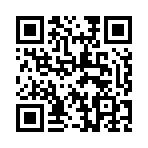   門市查詢  門市取貨 請於下午17點後至取貨門市，報捐款聯絡人姓名取貨，並於取貨前去電門市。(取貨10條以上請3天前去電門市) 請於下午17點後至取貨門市，報捐款聯絡人姓名取貨，並於取貨前去電門市。(取貨10條以上請3天前去電門市) 請於下午17點後至取貨門市，報捐款聯絡人姓名取貨，並於取貨前去電門市。(取貨10條以上請3天前去電門市) 請於下午17點後至取貨門市，報捐款聯絡人姓名取貨，並於取貨前去電門市。(取貨10條以上請3天前去電門市) 請於下午17點後至取貨門市，報捐款聯絡人姓名取貨，並於取貨前去電門市。(取貨10條以上請3天前去電門市) 請於下午17點後至取貨門市，報捐款聯絡人姓名取貨，並於取貨前去電門市。(取貨10條以上請3天前去電門市) 請於下午17點後至取貨門市，報捐款聯絡人姓名取貨，並於取貨前去電門市。(取貨10條以上請3天前去電門市) 請於下午17點後至取貨門市，報捐款聯絡人姓名取貨，並於取貨前去電門市。(取貨10條以上請3天前去電門市) 請於下午17點後至取貨門市，報捐款聯絡人姓名取貨，並於取貨前去電門市。(取貨10條以上請3天前去電門市) 請於下午17點後至取貨門市，報捐款聯絡人姓名取貨，並於取貨前去電門市。(取貨10條以上請3天前去電門市) 請於下午17點後至取貨門市，報捐款聯絡人姓名取貨，並於取貨前去電門市。(取貨10條以上請3天前去電門市) 請於下午17點後至取貨門市，報捐款聯絡人姓名取貨，並於取貨前去電門市。(取貨10條以上請3天前去電門市)  門市查詢  捐款方式□信用卡授權書□信用卡授權書□信用卡授權書□信用卡授權書□信用卡授權書□信用卡授權書□信用卡授權書□信用卡授權書□信用卡授權書□信用卡授權書□ATM轉帳□ATM轉帳□ATM轉帳捐款方式持卡人姓名：                                           □VISA □MASTER □JCB  持卡人姓名：                                           □VISA □MASTER □JCB  持卡人姓名：                                           □VISA □MASTER □JCB  持卡人姓名：                                           □VISA □MASTER □JCB  持卡人姓名：                                           □VISA □MASTER □JCB  持卡人姓名：                                           □VISA □MASTER □JCB  持卡人姓名：                                           □VISA □MASTER □JCB  持卡人姓名：                                           □VISA □MASTER □JCB  持卡人姓名：                                           □VISA □MASTER □JCB  持卡人姓名：                                           □VISA □MASTER □JCB  匯款人：匯款人：匯款人：捐款方式卡號：                 -               -               -        卡號：                 -               -               -        卡號：                 -               -               -        卡號：                 -               -               -        卡號：                 -               -               -        卡號：                 -               -               -        卡號：                 -               -               -        卡號：                 -               -               -        卡號：                 -               -               -        卡號：                 -               -               -        帳號後五碼：帳號後五碼：帳號後五碼：捐款方式發卡銀行：                                     有效期限：__ __月__ __年發卡銀行：                                     有效期限：__ __月__ __年發卡銀行：                                     有效期限：__ __月__ __年發卡銀行：                                     有效期限：__ __月__ __年發卡銀行：                                     有效期限：__ __月__ __年發卡銀行：                                     有效期限：__ __月__ __年發卡銀行：                                     有效期限：__ __月__ __年發卡銀行：                                     有效期限：__ __月__ __年發卡銀行：                                     有效期限：__ __月__ __年發卡銀行：                                     有效期限：__ __月__ __年匯款金額：匯款金額：匯款金額：捐款方式捐款金額： ________ 元+ □運費220元 or □免運費=  _______________元　　捐款金額： ________ 元+ □運費220元 or □免運費=  _______________元　　捐款金額： ________ 元+ □運費220元 or □免運費=  _______________元　　捐款金額： ________ 元+ □運費220元 or □免運費=  _______________元　　捐款金額： ________ 元+ □運費220元 or □免運費=  _______________元　　捐款金額： ________ 元+ □運費220元 or □免運費=  _______________元　　捐款金額： ________ 元+ □運費220元 or □免運費=  _______________元　　捐款金額： ________ 元+ □運費220元 or □免運費=  _______________元　　捐款金額： ________ 元+ □運費220元 or □免運費=  _______________元　　捐款金額： ________ 元+ □運費220元 or □免運費=  _______________元　　匯款日期：匯款日期：匯款日期：捐款方式持卡人簽名(親簽)持卡人簽名(親簽)持卡人簽名(親簽)銀行：台北富邦銀行 南門分行(代號012)      
戶名：財團法人現代婦女教育基金會  
帳號：00-510-210-900193銀行：台北富邦銀行 南門分行(代號012)      
戶名：財團法人現代婦女教育基金會  
帳號：00-510-210-900193銀行：台北富邦銀行 南門分行(代號012)      
戶名：財團法人現代婦女教育基金會  
帳號：00-510-210-900193主辦單位主辦單位                      02-2391-7133  www.38.org.tw 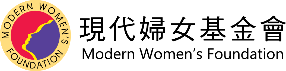                       02-2391-7133  www.38.org.tw                       02-2391-7133  www.38.org.tw                       02-2391-7133  www.38.org.tw                       02-2391-7133  www.38.org.tw                       02-2391-7133  www.38.org.tw                       02-2391-7133  www.38.org.tw 主辦單位專用欄位: 主辦單位專用欄位: 主辦單位專用欄位: 主辦單位專用欄位: 主辦單位專用欄位: 